Candidate Information Pack- 2018/19 Admissions and Front of House 	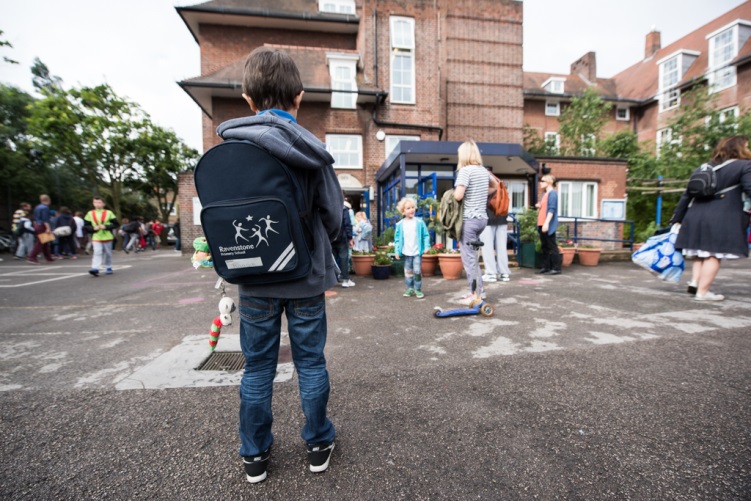 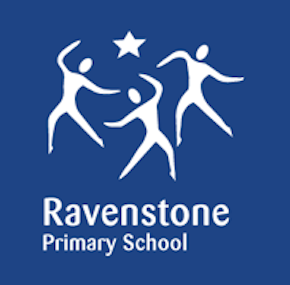 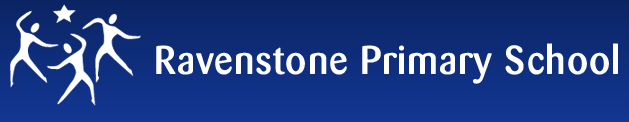 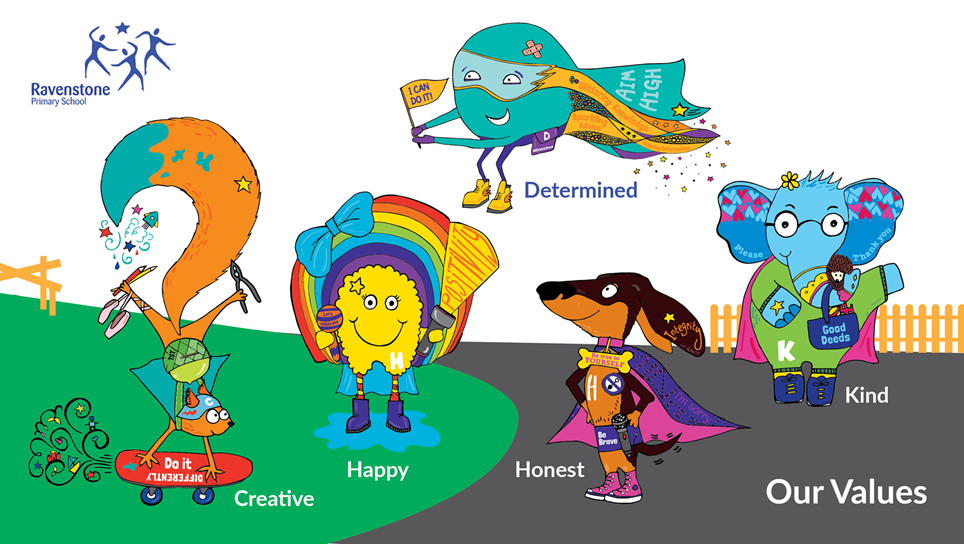 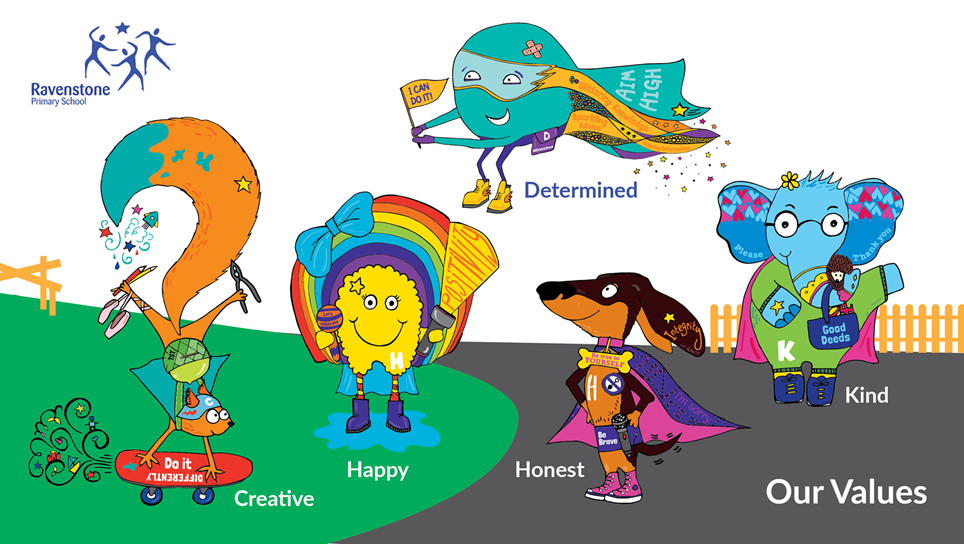 About Ravenstone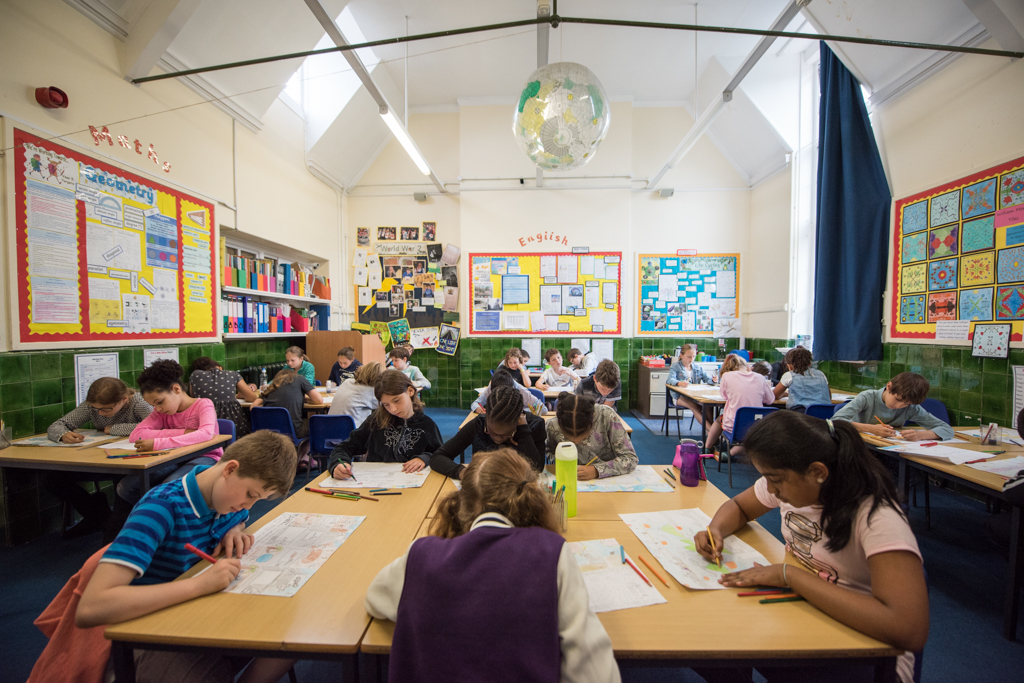 Ravenstone is a community primary school in Balham, funded by the London Borough of Wandsworth.  The school has served the local community for the last 100 years.  We are conveniently placed for public transport links – Balham main line train and tube station is 3 minutes away with easy access to all of London, Kent, Surrey and Sussex.  We also have parking available onsite.  The open space of Tooting Bec Common and the vibrant Balham centre are a few minutes from the school.School organisation380 children are currently on roll including full-time and part-time nursery children.  These are arranged in 15 classes and the nursery.  We are a two form entry school. School focusWe are committed to the continuous improvement of every aspect of school life for children at Ravenstone. We seek to deliver an outstanding educational experience of the highest quality for children of diverse backgrounds and abilities. Enthusiasm, enjoyment, creativity, imagination and high expectations of both pupils and staff are at the centre of a wide variety of learning activities. Our school vision is ‘Children reaching their potential in the heart of the community’ and our core values are Happy, Kind, Creative, Honest, Determined. We promote this in everything we do and we strive to allow our children to be confident individuals are understand themselves and will grow into well rounded adults who add to the world we live in.As a school we focus on developing the adult as much as the child. We believe if every member of staff is the best they can possible be while constantly looking at ways to improve then this will provide our children with an outstanding environment to learn within.Our ultimate aim is to become outstanding and continue to become a centre of excellence within the local community and beyond.CommunityWe are proud to serve and be supported by our community.  We offer a vibrant and rewarding environment with a committed team of hardworking staff, supportive governors and enthusiastic parents. The children are happy and keen to learn.  We pride ourselves on the friendliness, confidence and character of our children.The partnership between school and home is very important to us.  We value parental involvement and have a thriving parents’ and carers’ association, Friends of Ravenstone, which organises social events and raises funds for the school which are used to enhance the children’s educational experience.  Recently funds have been used to develop our music provision, the redevelopment of parts of the playground, the purchase of IT equipment and contributions to school trips and school journey.We welcome volunteers from both the parent body and the local community to help in the school with reading, gardening, chess and newspaper clubs.Everyone is encouraged to make a positive contribution to the wider community; on a local level, the school council recently organised a collection for a nearby foodbank.  Looking further afield, for the last 14 years, we have had a partnership with a school in Yameriga, Ghana and Ravenstone children have been very active in supporting projects there.Listening to pupilsThe children elect representatives from each class to participate in the school council and discuss topics that are meaningful to the children.  We value hearing pupils’ views and opinions and present them with regular opportunities in lessons and assemblies to voice these. Such information can offer ideas on how to improve their learning experience.We have an established peer mentoring and mediation scheme so that the trained mentors can support their peers in the playground.Curriculum enrichment/Ravenstone Entitlement The Ravenstone entitlement is an offer to every child in the school. This offer includes at least one external trip, one inspirational internal visit and a curriculum themed day every term. We believe that every child deserved to learn in an engaging and purposeful learning environment that inspires them to become curious and ambitious. Ravenstone celebrates each child’s participation and achievement in a wide range of activities including languages, food, art, sport, music and dance.  We want all pupils to experience London’s rich diversity and we organise school trips as well as visits to the school by outside speakers.  Sport is one of the cornerstones of the school’s identity. We are fortunate to have a full time dedicated sports teacher and part time dance teacher and Ravenstone regularly excels in inter-school competitions.  We have represented Wandsworth in athletics and swimming at the London Youth Games.  Though competition is encouraged, children understand that sport is primarily undertaken for enjoyment and can be accessed by all, regardless of ability or experience.Extra-curricular We run a number of clubs before and after school and during lunchtimes: for example, choir, gardening, chess and newspaper club.  We also have several externally-run clubs.Working at Ravenstone 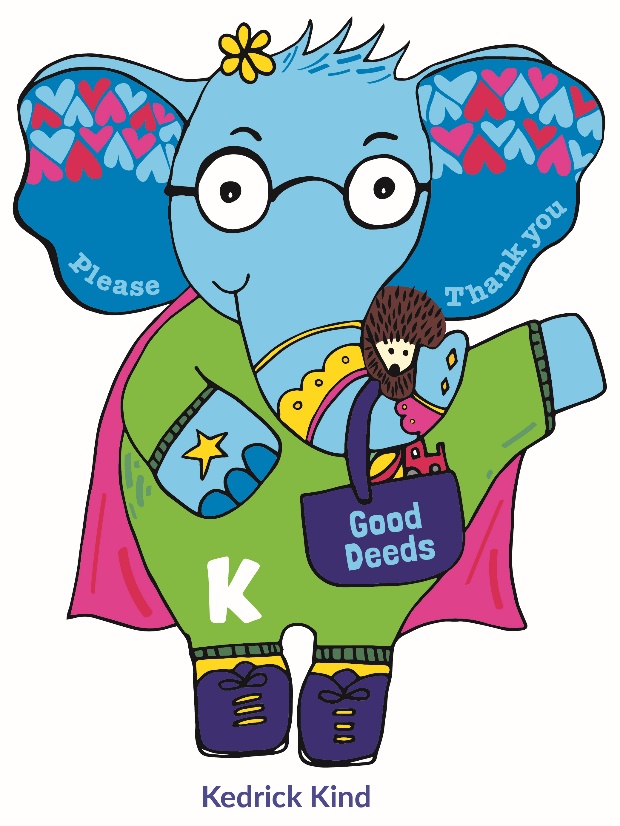 A focus on work life balance and managing workloadA culture of learning togetherAdditional planning/leadership release at the end of every half term and term. A good school on the journey to outstandingA school that allows for teachers to flourish and allocates a large percentage of their budget to staff developmentAn exceptionally well-resourced learning environmentAn Outstanding leadership  team who think differently Excellent professional development and career progression  opportunitiesA collaborative and caring school community which is culturally diverse  and inclusiveWonderful pupils 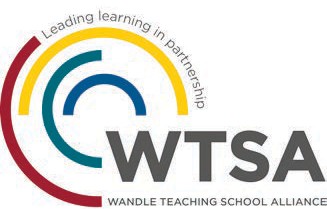 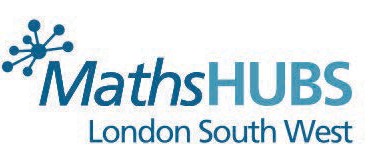 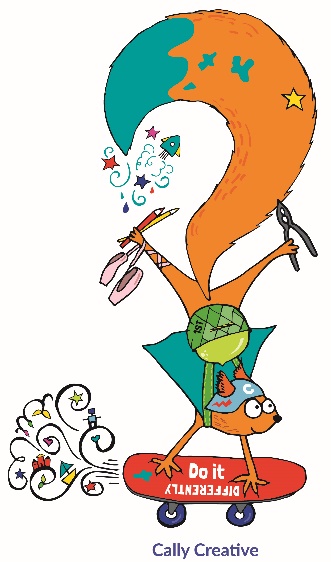 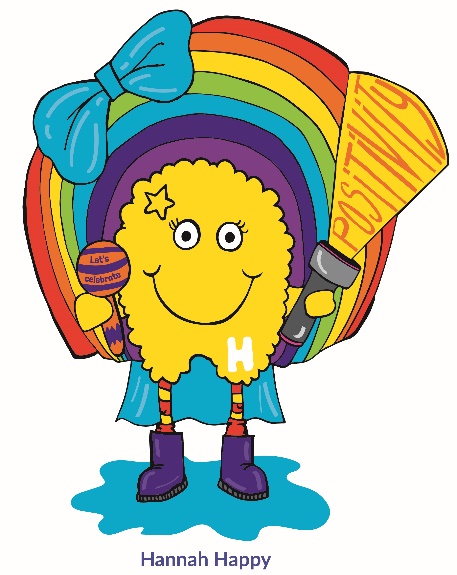 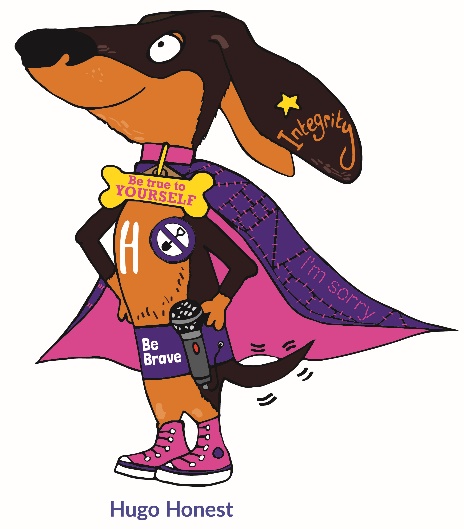 JOB DESCRIPTIONPosition: Admissions and Front of House – Term-time onlyGrade: Scale 5 points - 22-25 Responsible to: Headteacher and Business Manager  Purpose of the JobResponsible for undertaking administrative, organisational and front of house responsibilities within the school.  To be the key member of the front of house team to welcome and support parents/visitors with their needs while reporting and working within local authority guidance.ORGANISATION
Deal with complex reception and visitor mattersContribute to the planning, development and organisation of support service systems, procedures and policies within the officeOrganise school trips/events etc.Communicate with parents and follow school based systems for induction and admissions Receive and check deliveries and match to purchase orders Sort and distribute mail Undertake typing and word processing ADMINISTRATION 
Manage manual and computerised records and information systemsAnalyse and evaluate data and information and produce reports, information and data as requiredUndertake typing and word-processing and complex IT based tasksProvide personal – administrative and organisational support to other staff Provide administrative and organisational support to the Governing BodyUndertake administration of complex procedures Complete and submit complex forms (including pupil census), returns etc., including those to outside agencies e.g. DfE, LAUndertake the administration of payroll mattersUndertake the administration of human resources matters including contracts of employmentAttend admissions meetings as requiredLiaise with the LA regarding whole school in year admissionsActively play a role in increasing pupil role (including marketing of the school to prospective parents). Oversee secondary transfer applicationsKeeping SIMS up to date with pupil and parent informationInput September and other intakes of pupils onto SIMSTo lead on induction of new pupils into the schoolRESOURCES
Monitor and manage stock within an agreed budget, cataloguing resources and undertaking audits as requiredManage uniform, snack and other ‘shops’ within the schoolProvide advice and guidance to staff, pupils and othersUndertake research and obtain information to inform decisions, especially focused on marketing the school and increasing pupil roleAssist with procurement and sponsorshipAssist with marketing and promotion of the schoolManage administration of facilities including use of school premisesRECEPTION DUTIESReceive visitors ensuring good customer careAnswering the telephone Taking and passing on messages Support the Headteacher with day to day organisation/routines Signing in all visitors and ensuring child protection procedures and carried out when people visit the siteEnsure the reception area is tidy and welcoming Work within the team and support with the Business Manager Ensure complaints and concerns are dealt with tactfully, attempting to resolve minor matters before escalating RESPONSIBILITIES
Comply with and assist with the development of policies and procedures relating to child protection, health, safety and security, confidentiality and data protection, reporting all concerns to an appropriate personBe aware of and support difference and ensure equal opportunities for allContribute to the overall ethos, work and aims of the schoolEstablish constructive relationships and communicate with other agencies and professionalsAttend and participate in regular meetingsParticipate in training and other learning activities and performance development as requiredRecognise own strengths and areas of expertise and use these to advise and support othersTo be fully aware of and understand the duties and responsibilities arising from the Children Act 2004 and Working Together in relation to child protection and safeguarding children and young people as this applies to the worker’s role within the organisationTo also be fully aware of the principles of safeguarding as they apply to vulnerable adults in relation to the worker’s roleTo ensure that the worker’s line manager is made aware and kept fully informed of any concerns which the worker may have in relation to safeguarding and/or child protectionPERSON SPECIFICATIONEXPERIENCE
Experience of development, management and operation of administrative systemsQUALIFICATIONS
Experience in relevant disciplineVery good numeracy, computing and literacy skills KNOWLEDGE AND SKILLS
Effective use of ICT and other specialist equipment/resourcesFull working knowledge of relevant polices and codes of practice and awareness of relevant legislationVery good ICT skillsAbility to relate well to children and adultsWork constructively as part of a team, understanding school roles and responsibilities and your own position within theseAbility to self-evaluate learning needs and actively seek learning opportunitiesAbility to develop equal opportunities and inclusion for all pupils 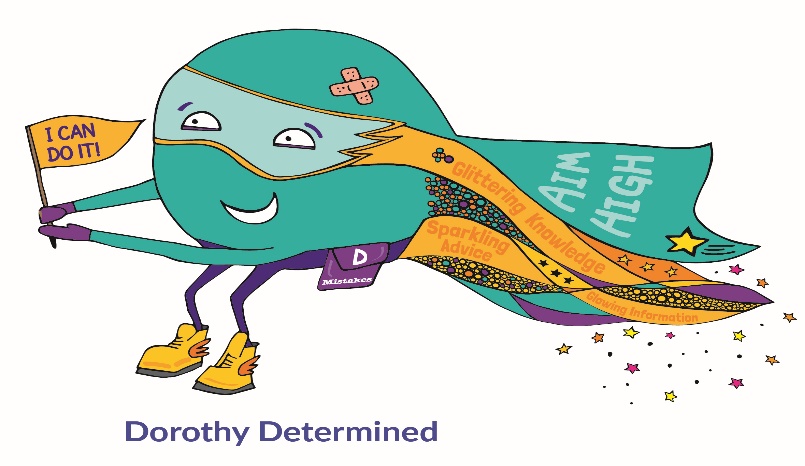 t24. Ability to comply with Health & Safety regulations to ensure that al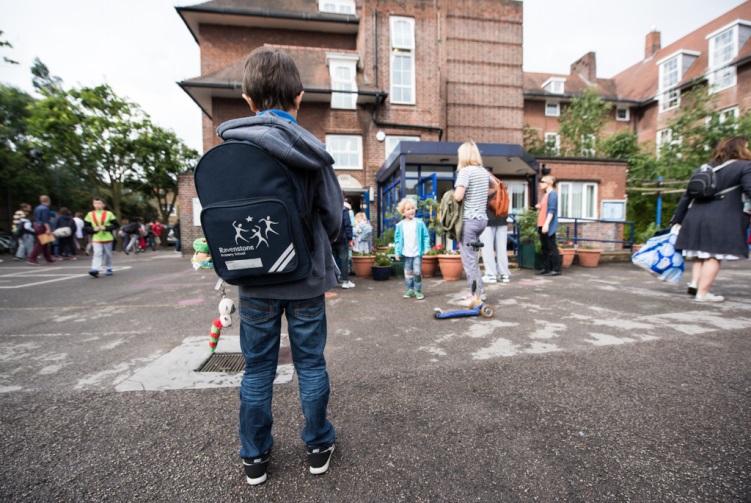 Experience of front of house work? Quick to learn, good ICT skills? An eye for development? Looking to work in a dynamic and very committed team who strive towards improvement and excellence? 
Job PurposeResponsible for undertaking administrative, organisational and front of house responsibilities within the school.  To be the key member of the front of house team to welcome and support parents/visitors with their needs while reporting and working within local authority guidance.Visits are welcome and actively encouraged as you will be able to gain an overview of the school and the school community. Please phone 020 8673 0594 to arrange a mutually convenient time.To apply please download an application and details from this web page or from the Wandsworth Council website https://jobs.wandsworth.gov.uk/Completed applications should be returned to the school by  email  on:  info@ravenstone.wandsworth.sch.uk or head@ravenstone.wandsworth.sch.ukSchool tours: Week commencing 16th Closing Date: Monday 23rd April and Interviews: Friday 27th April  We are committed to safeguarding and promoting the welfare of children, young people and vulnerable adults and expect all staff and volunteers to share this commitment. This post is subject to an enhanced DBS check. CVs are not accepted.